Министерство сельского хозяйства Российской ФедерацииДепартамент научно-технологической политики и образованияФедеральное государственное бюджетное образовательное учреждение высшего образования «Донской государственный аграрный университет»Кафедра экономики и управленияКУРСОВАЯ РАБОТАпо дисциплине «Экономика предприятий»на тему:«Себестоимость сельскохозяйственной продукции и пути ее снижения в филиале «Кадамовский» открытого акционерного общества «Ленинградское» Октябрьского района Ростовской области»                                                   Исполнитель: студент(ка) 3 курса направления 44.03.04 Профессиональное обучениянаправленность Экономика и управление__Усольцева Валентина Викторовна__                                                                     ФИО                                        Проверил                                            доцент, канд. эконом. наук                                                       Шароватова Т. И.пос. Персиановский-2018 гСодеיִржаниеВВЕДЕНИЕ………………………………………………………………………….31. СЕБЕСТОИМОСТЬ КАК ЭКОНОМИЧЕСКАЯ КАТЕГОРИЯ1.1 Экономические основы денежной оценки затрат на производство агропромышленной продукции………………………………………………………51.2 Основы методологии исчисления себестоимости продукции, работ и услуг на сельскохозяйственных предприятиях…………………………………………...81.3 Виды себестоимости продукции………………………………………………102. ПРИРОДНО-ЭКОНОМИЧЕСКАЯ ХАРАКТЕРИСТИКА ХОЗЯЙСТВА2.1 Организационная характеристика и природно-климатические условия…...132.2 Специализация предприятия и финансовые результаты хозяйственной деятельности………………………………………………………………………..142.3 Экономическая эффективность и уровень интенсивности использования земли………………………………………………………………………………...223. УРОВЕНЬ И ДИНАМИКА СЕБЕСТОИМОСТИ ПРОДУКЦИИ, ПУТИ ЕЕ СНИЖЕНИЯ3.1 Выявление основных направлений сокращения затрат на производство сельскохозяйственной продукции………………………………………………...273.2.Пути снижения себестоимости продукции растениеводства………………..303.3 Пути снижения себестоимости продукции животноводства………………..36ЗАКЛЮЧЕНИЕ…………………………………………………………………..41СПИСОК ЛИТЕРАТУРЫ………………………………………………………43ВВЕДЕНИЕВажным показателем, характеризующим работу предприятия, является себестоимость продукции, работ и услуг. От ее уровня зависят финансовые результаты деятельности предприятий, темпы расширенного воспроизводства, финансовое состояние субъектов хозяйствования.Себестоимость—это выраженные в денежной форме затраты предприятия, связанные с использованием основных средств, сырья, материалов, топлива и энергии, труда, а так же других ресурсов на производство и реализацию продукции (работ, услуг).Анализ себестоимости продукции, работ и услуг имеет очень важное значение. Он позволяет выяснить тенденции изменения данного показателя, выполнения плана по его уровню, определить влияние факторов на его прирост, установить резервы и выработать корректирующие меры по использованию возможностей снижения себестоимости продукции.В условиях рыночной экономики роль и значение снижении себестоимости продукции резко возрастает, поскольку это позволяет улучшить прибыль, остающуюся в распоряжении предприятия, а следовательно, создать возможности не только для простого, но и для расширенного воспроизводства; улучшить материальное стимулирование работников; улучшить финансовое состояние предприятия.Целью курсовой работы является изучение себестоимости продукции и путей ее снижения на предприятии.Для достижения поставленной цели необходимо решить следующие задачи:1) раскрыть теоретические и методологические основы исчисления себестоимости.2)    изучить методические основы исчисления себестоимости продукции;3) дать организационно – экономическую характеристику объекта исследования;4)   провести анализ затрат на производство продукции и ее себестоимостиОбъектом исследования является Филиал «Кадамовский» открытого акционерного общества «Ленинградское».По данным исследования предприятия сделаны выводы и предложения. Источниками информации являются нормативные документы, научная литература, периодические издания, а также годовая бухгалтерская отчетность.1. СЕБЕСТОИМОСТЬ КАК ЭКОНОМИЧЕСКАЯ КАТЕГОРИЯ1.1. Экономические основы денежной оценки затрат на производство агропромышленной продукцииВ себестоимость продукции (работ, услуг) предприятия включаются затраты, связанные с использованием в процессе производства природных ресурсов, сырья, материалов, топлива, энергии, основных средств, трудовых ресурсов и прочих затрат на ее производство и реализацию. Состав затрат, включаемых в себестоимость продукции (работ, услуг), регламентируется «Основными положениями по составу затрат, включаемых в себестоимость продукции (работ, услуг)» от 01.03.1998 г.В соответствии с указанными положениями в себестоимость продукции (работ, услуг), в частности, включаются: затраты, непосредственно связанные с производством продукции (работ, услуг), обусловленные технологией и организацией производства; затраты, связанные с использованием природного сырья; затраты некапитального характера, связанные с совершенствованием технологии и организации производства, а также с улучшением качества продукции; затраты на обеспечение нормальных условий труда и техники безопасности; текущие затраты, связанные с содержанием и эксплуатацией фондов природоохранного назначения; платежи предприятий за добычу природных ресурсов и выбросы (сбросы) загрязняющих веществ в окружающую среду в пределах установленных лимитов.Как видно, затраты на производство продукции неоднородны по составу и экономическому значению. Основу классификации затрат, образующих себестоимость продукции (работ, услуг), в соответствии с экономическим содержанием составляет их группировка по элементам. Элементом затрат называют экономически однородные расходы, которые не могут быть разложены на составные части. Выделяются следующие элементы затрат: материальные затраты; расходы на оплату труда; отчисления на социальные нужды; амортизация основных фондов; прочие затраты.Сумма всех производственных затрат (ПЗ) предприятия на получение продукции представляет собой себестоимость валовой продукции (Свп); ее можно представить в следующем виде:   (1)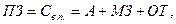 где А – амортизация основных фондов; МЗ – материальные затраты (потребленные оборотные фонды); ОТ – оплата труда с отчислениями на социальные нужды.Себестоимость единицы продукции (С) исчисляют путем деления затрат на производство валовой продукции (ПЗ) соответствующего вида на ее объем в натуральном выражении (ВП):  (2)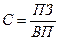 Кроме себестоимости продукции можно определять также себестоимость единицы работ, а также возделывания 1 га посевов сельскохозяйственных культур, выращивания 1 головы скота.С целью большей детализации и обеспечения правильности включения затрат в себестоимость отдельных видов продукции, создания достаточной базы для анализа все затраты сельскохозяйственных предприятий, связанные с производством и реализацией продукции (работ, услуг), по характеру возникновения и назначения группируются по следующим статьям затрат:1) Расходы на оплату труда — суммы начисленной заработной платы;2) Отчисления на социальные нужды — обязательные отчисления в фонд социальной защиты населения и в государственный фонд содействия занятости от суммы начисленной заработной платы;3) Сырье и материалы — стоимость израсходованных топлива, семян, кормов, материалов, малоценных и быстроизнашивающихся предметов и др;4) Содержание и эксплуатация основных средств — расходы, связанные с содержанием и эксплуатацией основных средств непосредственно в производстве, и суммы амортизационных отчислений;5) Работы и услуги — стоимость оказанных услуг и выполненных работ собственных вспомогательных производств и сторонних организаций;6) Расходы денежных средств — отчисления в специальные фонды, часть налогов, сборов и платежей в бюджет, страховые платежи;7) Затраты на организацию производства и управление — затраты, связанные с организацией производства и управлением в подразделениях, отраслях и в целом по хозяйству;8) Потери от брака, падежа животных — потери от брака и затраты на его устранение, потери от падежа животных;9) Прочие затраты — затраты, непосредственно связанные с производственным процессом, но не относящиеся ни к одной из вышеперечисленных статей.В сельскохозяйственном производстве различают индивидуальную и среднеотраслевую себестоимость. Индивидуальная себестоимость рассчитывается на каждом предприятии по отдельным видам продукции. Среднеотраслевая себестоимость - это средневзвешенный показатель затрат на единицу конкретного вида продукции по стране в целом.В зависимости от объема включаемых в расчет затрат различают технологическую (цеховую), производственную и полную (коммерческую) себестоимость продукции.Кроме того, при экономическом анализе, планировании и исчислении себестоимости затраты на производство продукции группируют и по другим признакам.Классификация производственных затрат - это их объединение в однородные группы по тому или иному признаку Таблица 1 – Классификация затрат на производство продукцииОсновные затраты, непосредственно связанные с процессом производства продукции: расход кормов, затраты на содержание основных средств, оплата труда производственных рабочих и другие расходы, кроме общепроизводственных и общехозяйственных.Накладные расходы образуются в связи с организацией, обслуживанием производства и управлением им. Они состоят из общепроизводственных и общехозяйственных расходов.1.2 Основы методологии исчисления себестоимостипродукции, работ и услуг на сельскохозяйственных предприятияхДля успешного использования себестоимости как одного из важнейших экономических рычагов не только в системе управления сельскохозяйственным производством в целом, но и в системе внутрихозяйственного планирования, контроля и анализа важное значение имеет научно обоснованное калькулирование затрат на производство и реализацию отдельных видов и всей продукции.Правильное исчисление себестоимости продукции (работ, услуг) способствует более эффективному управлению процессами ее формирования, изысканию и мобилизации внутрихозяйственных резервов снижения уровня издержек производства, улучшению качественных показателей работы предприятий, устранению причин высокой себестоимости продукции и низкой рентабельности ее производства, что в конечном счете способствует росту прибыли и рентабельности хозяйствующих субъектов.Калькуляция себестоимости продукции(работ, услуг) — это исчисление затрат в денежном выражении на производство и реализацию единицы продукции (работ, услуг). Результаты калькулирования себестоимости продукции используются в целях анализа и выявления резервов снижения себестоимости, при определении прибыли и рентабельности, установлении оптовых и розничных ценВ растениеводстве и животноводстве получают не один, а несколько видов продукции. Из них один вид продукции является основным (зерно, корнеплоды, товарная рыба), другие - сопряженными, или побочными. Сопряженная продукция (молоко и приплод, льносемена и льносоломка) наряду с основной имеет самостоятельное значение, а побочная является второстепенной, хотя и имеет потребительскую ценность (навоз, солома, ботва, перо).Объектами исчисления себестоимости в сельском хозяйстве выступают: в растениеводстве — виды основной (сопряженной) продукции, получаемой от каждой сельскохозяйственной культуры: зерно, клубни, корнеплоды, семена, плоды, льносоломка и др.; в животноводстве — отдельные виды продукции в разрезе видов и групп животных и птицы: молоко, приплод, прирост живой массы, яйца, шерсть и другая продукция; в остальных отраслях агропромышленного производства — отдельные виды продукции (работ, услуг).При калькулировании себестоимости продукции из общей суммы затрат, приходящихся на ее производство, исключают стоимость побочной продукции в оценке по нормативным затратам на ее использование (уборка, транспортировка погрузка и разгрузка, износ основных средств). Оставшаяся сумма затрат либо прямо относится на основной вид Продукции, либо распределяется между сопряженными видами пропорционально экономически обоснованной базе. Себестоимость единицы продукции определяется делением затрат на объем произведенной продукции. При калькуляции себестоимости реализованной продукции к производственной себестоимости единицы продукции добавляют затраты на ее реализацию.1.3 Виды себестоимости продукцииСебестоимость продукции отражает, какие затраты необходимы для производства продукции, и, как следствие, это один из определяющих показателей эффективности производства. В зависимости от того, что является источником данных для расчета, что входит в состав затрат, какой объем и временной период охватывает себестоимость, а также иных критериев различают виды себестоимости.Единого принципа классификации себестоимости не существует, каждое предприятие может самостоятельно разработать принцип расчета в зависимости от вида продукции, используемого оборудования, потребностей. Очевидно, что на крупном заводе, выпускающем различные виды продукции, при наличии собственных цехов с большим количеством работников, где расчетами занимается плановый отдел, требования отличаются от небольшого предприятия. Но чаще применяются следующие виды себестоимости продукции.В зависимости от того, какие данные используются для расчета, можно выделить:плановую;фактическую;нормативную;сметную.Плановая себестоимость рассчитывается на определённый срок, как правило на год. Определяется в зависимости от принятых на предприятии норм, а также от уже известных величин – можно спрогнозировать расходы на оплату труда, материалы, особенно если уже есть заключенные договоры.Фактическая себестоимость продукции, её состав и виды определяются по итогам периода исходя из расходов, которые фактически были произведены. Себестоимость может отклоняться от плановой, и это будет являться показателем эффективности производства, а также основанием для анализа – поиска причин отклонения, устранения оснований для перерасхода в случае незапланированного превышения и принятия других мер.Нормативная себестоимость определяется на основании норм расхода – материалов, сырья, топлива, энергии. Расходы на оплату труда — на основании тарифных ставок. Актуально для предприятий, входящих в крупные объединения, государственные и частные. Нормативная себестоимость позволяет оперативно анализировать отклонения фактических затрат от нормативных.Сметная стоимость определяется для производства единичных видов продукции. Характерна для подрядных работ, строительства. Например, при индивидуальном заказе мебели может определяться сметная себестоимость заказа.В зависимости от видов и классификации затрат на производство различают:цеховую;производственную;полную себестоимость.При этом в цеховую себестоимость включаются производственные расходы конкретного цеха, участка производства. В производственную себестоимость входят затраты по всем участкам, относящиеся к производству продукции, а также расходы на управление предприятием, вспомогательные производства. Полная себестоимость включает затраты, не относящиеся непосредственно к производству продукции, например затраты на рекламу, реализацию.В зависимости от видов калькуляции себестоимости продукции можно выделить группировку по статьям, таким как оплата труда, материальные расходы, амортизация, прочие затраты.Существенное значение имеет и специфика деятельности предприятия, отраслевые особенности. Формирование себестоимости продукции хлебозавода и автотранспортного предприятия существенно различаются.Кроме того, есть сезонные предприятия с длительным циклом работ. В этом случае расходы распределяются и группируются по годам, кроме того, по видам продукции, по видам работ.В зависимости от целей анализа, периода, особенностей предприятия производится соответствующий расчет себестоимости продукции.2.ПРИРОДНО-ЭКОНОМИЧЕСКАЯ ХАРАКТЕРИСТИКА ХОЗЯЙСТВА2.1 Организационная характеристика и природно-климатические условияИсследуемое хозяйство: Филиал «Кадамовский» открытого акционерного общества «Ленинградское» находится в Ростовской области,  Октябрьский район , переулок Конторский 8. Климат соответствует своей климатической зоне: мягкая зима и жаркое лето. Но последние годы, скорее всего из-за пагубного влияния человека на окружающую среду, зима стала здесь значительно жестче, а лето - значительно жарче. Зимой воздух охлаждается до -30̊С, в то время как летом температура может подняться до 38-40̊С. При практически постоянном ветре-степняке комфортность проживания сходит на «нет». Климатическая зона - умерено-континентальная, зона степей. Осадков выпадает меньше 650 мм в год, средняя температура не выше +9̊С. Сильные восточные ветры выдувают влагу из почвы и часто поднимают пыльные бури. Такие условия сказываются на растительности. Районы Ростовской Области озеленяются искусственно, и новые посадки требуют тщательного ухода, особенно первые несколько лет. Водоемов вблизи очень мало.Основным видом деятельности организации является: "Растениеводство в сочетании с животноводством (смешанное сельское хозяйство)". Организация также зарегистрирована в таких категориях как: "Овощеводство", "Производство крупы, муки грубого помола, гранул и прочих продуктов из зерновых культур", "Техническое обслуживание и ремонт автотранспортных средств". Генеральный директор — Александр Евгеньевич Зенцев. Организационно-правовая форма — открытые акционерные общества. Тип собственности — федеральная собственность.Таблица 1 - Структура сельскохозяйственных угодий и посевных площадей, гаАнализ данных таблицы 1 показал, что за исследуемый период с 2014 по 2016 год площадь сельскохозяйственных угодий фирмы уменьшилась на 35% за счет отсутствия сенокосов и пастбищ начиная с 2015 года. Так же за этот период уменьшилась и площадь посевных площадей на 25% и составила на конец 2016 года 5501 га. Данное сокращение произошло на фоне уменьшения площади га, отведенной на многолетние травы и кукурузы на силос . 2.2 Специализация предприятия и финансовые результаты хозяйственной деятельностиСпециализация сельскохозяйственного предприятия – это сосредоточение деятельности на производстве одного или нескольких видов продукции, для производства которой в хозяйстве есть наилучшие условия.Экономическое содержание специализации проявляется в общественном разделении труда и территориальном разделении сельскохозяйственного производства. Целью специализации сельскохозяйственных предприятий является повышение выхода товарной продукции и снижение ее себестоимости за счет эффективного использования производственных ресурсов. Все товарные отрасли по экономическому значению подразделяют на основные и дополнительные. Основные – это те, которые занимают наибольший удельный вес в структуре стоимости товарной продукции. Наиболее крупная основная отрасль называется главной. Дополнительные отрасли предназначены для производства добавочной товарной продукции, а также для создания более благоприятных условий развития основных отраслей.  Главным показателем, характеризующими специализацию, является структура товарной продукции. Дополнительно могут использовать такие показатели, как структура валовой продукции, структура посевов, структура основных фондов, структура земель и др.Рассмотрим состав и структуру основных средств производства .Таблица 2 -  Состав и структура основных средств производства, тыс. руб.Данные таблицы свидетельствуют о том , что стоимость зданий , сооружений и передаточных устройств с 2014 по 2016 год снизилась на 2,6 %, или на 545 тыс. руб.  Многолетние насаждения остались неизменны в течении всего периода . Прочие средства снизились на 373 тыс. руб. или на 31,9%. Данные по итогу в целом за данный период по хозяйству увеличились с 111346 тыс. руб. до 122940 тыс. руб., или 10,4 %. Это произошло так как транспортные средства за это  период увеличились на 9,2% или на 465 тыс. руб. Так же средства на машины и оборудование увеличились за этот период на 11983 тыс. руб., что составляет 14,4%. Вместе с тем увеличились средства производственного и хозяйственного инвентаря на 93 тыс. руб., что составляет 22,9%. Таблица 3 - Показатели обеспеченности хозяйства основными средствами и эффективности их использования .Из данных представленных в таблице 2 видно, что в Филиале «Кадамовский» открытого акционерного общества «Ленинградское»  среднегодовая стоимость основных средств имеет положительную динамику роста и с 2014 по 2016 год возросла с 110684,6 до 117081,5 тыс.руб или на 5,7%. Так же увеличилась и выручка от продаж за этот период и стала больше на 91 475 тыс.руб. или на 102% в следствие чего увеличилась и прибыль на 52992 тыс.руб. Среднегодовая численность работников занятых в с.х. производстве сократилась от отчетного года на 7 человек и это 7,2% от общего числа,  это связано с уменьшением площади с.х угодий , которая за этот период снизилась на 1271 га, это 20,1% от первоначальной площади. Рассматривая фондовооруженность работника можно заметить незначительный рост с 1153 на 2014 год до 1316 это 14% за два года. Вместе с тем увеличилась и фондоотдача на 87%.Рассмотрим эффективность использования оборотных средств.Таблица 4 - Эффективность использования оборотных средствКак видно из данных представленных в таблице 4 выручка от продажи товаров , продукции, работ и услуг каждый исследуемый год сильно увеличивалась с 89668 тыс. руб. на 2014 г. до 181143 тыс. руб. на 2016 г. Соответственно выручка возросла на 42,9% .Следовательно однодневная выручка выросла с 245 руб до 503 руб. это 105,3%. Коэффициент оборачиваемости оборотных средств вырос за этот период с 0,8  до 1,12 или на 40%. Средняя стоимость остатков оборотных средств  выросла на 16,5 % или на 102196 тыс. руб. Трудовые ресурсы являются самым важным составляющим абсолютно любой организации, функционирующей на рынке сейчас, или функционирующей много лет назад, не зависимо ни от специфики предприятия, ни от его местоположения, ни от чего. Трудовые ресурсы — это дееспособные люди, которые благодаря приобретённому образованию, способностью общаться с другими людьми, и другими присущим человеку навыкам осуществляют нахождение компании на рынке. Основу трудовых ресурсов составляет экономически активное население страны, а это значит, что в трудовые ресурсы входят не только занятые люди, которые уже занимают какую-либо должность в организации, но и безработные люди, которые ввиду различных факторов, будь то низкая образованность человека или сложность адаптации человека к коллективу, не могут найти подходящую себе работу, а в периоды кризиса — не могут найти работу вообще.Этим обусловлена важность состояний трудовых ресурсов . Таблица 5 - Численность и заработная плата работниковДанные таблицы характеризуют  стабильное небольшое повышение заработной платы каждый год. Численность работников за три года исследуемого периода сократилась в сравнение с 2014годом на 7 человек и стала 95 человек. Из них занятые в с.-х. производстве 96 человек и в среднем заработная плата такого работника стала на 29,3% больше или на 4900 тыс. руб.    Трактористы стали получать на 12900 тыс . руб. больше , или на 70,4% . зарплата руководителей выросла на 8500 тыс. руб. или на 20,9% и составила 49100 тыс.руб.Эффективность использования кадров  на предприятии характеризуется показателями производительности труда. Производительностьтруда — это экономическая категория, выражающая степень плодотворности целесообразной деятельности людей по производству материальных и духовных благ.Таблица 6 - Показатели производительности труда///П9*е8547777Исходя из данных таблицы 6 можно сделать вывод, что валовая продукция очень увеличилась в 2015 г. по отношению к 2014г. она составила 11312, это на 6270 больше, чем в предыдущем . Данные на 2016 год значительно увеличились на 18488 и стали 29800, вообщем за отчетный период валовая продукция увеличилась на 491,03% . Среднегодовая численность работников при этом снизилась на 7 человек или на 22,1 %. Таблица 7 - Финансовые результаты от реализации продукции, работ и услуг	Рассматривая значения представленные в таблице 7 можно сделать вывод, что выручка от реализации продукции за период с 2014 по 2016 г. значительно выросла, а именно на 94643 тыс. руб. и составила 181794тыс. руб. В процентном соотношение это 108,5 %. Это произошло за счет того, что продукция растениеводства давала хорошую прибыль и это покрывало не рентабельное производство животноводства. Выручка по растениеводству за исследуемый период выросла с 82010 тыс. руб. до 170991  тыс. руб. или на  108,5%. Выручка от реализации животноводства не покрыла даже себестоимость на издержки и за эти годы предприятие потеряла 19021 тыс. руб. Рентабельность производства в целом за эти годы увеличилась к 2016 году от отчетного на 43,5% и составила 0,8%.Материальные затраты организации – это затраты на приобретение сырья и материалов для создания готовой продукцииЗатраты материального характера представляют собой значительную часть расходов в деятельности любой фирмы. От их верного расчета будет зависеть размер базы налога на прибыль.Материальные затраты включают в себя:1) Сырье, приобретенное у поставщика;2) Детали и полуфабрикаты, приобретенные за плату;3) Приобретенная энергия для поддержания работы спецоборудования;4) ГСМ, купленные для обеспечения процесса производства;5) Затраты на покупку сырья, необходимого для основного производства;6)Затраты на природное сырье.Рассмотрим структуру материальных затрат в растениеводстве.Таблица 8 - Структура материальных затрат в растениеводстве Из данных представленных в таблице можно сделать вывод, что материальные затраты по производству с 2014 по 2016 г. увеличились на 12662 руб. или на 18,8%.Это связано с увеличением издержек на семена на 1,5 % , затрат на нефтепродукты на 36,7% или на 3999 руб. Траты на запасные части тоже возросли за этот период на 738 руб. или на 24,1%. В свою очередь затраты на электроэнергию снизились на 3,6% или на 118 руб.       Прибыль напрямую зависит от того насколько высоки издержки, поэтому очень важно правильно уменьшать издержки при этом не ухудшая качество производства. Таблица 9 - Структура материальных затрат в животноводстве Материальные затраты в животноводстве за исследуемый период с 2014 по 2016 г. выросли на 34,2 % это составляет 7340 руб. Затраты на электроэнергию уменьшилась на 6 тыс.руб. или на 54,4%. Нефтепродукты сократились на 163 тыс. руб. или на 38,2% . 2.3. Экономическая эффективность и уровень интенсивности использования землиПод экономической эффективностью использования земли следует понимать уровень ведения на ней хозяйства. Она характеризуется выходом продукции с единицы площади и ее себестоимостью. Перед всеми землепользователями стоит задача обеспечить выход максимума продукции с каждого гектара земли при минимуме затрат на ее производство.Однако равный уровень ведения хозяйства, может быть, достигнут на землях разного качества. Поэтому в целях объективной оценки экономической эффективности использования земли в сельском хозяйстве по отдельным зонам, районам и предприятиям необходимо учитывать данные ее экономической оценки.Экономическая эффективность использования земли в сельском хозяйстве определяется системой показателей. В числе их можно использовать урожайность основных сельскохозяйственных культур и себестоимость единицы продукции. Однако с помощью только указанных показателей нельзя сделать обобщающую оценку экономической эффективности использования земли. Для этого применяют стоимостные показатели: валовая продукция, земледелия, валовой доход, чистый доход, или прибыль на 1 га сельскохозяйственных угодий, а также выход валовой продукции на единицу производственных затрат (трудовых и материальных). И даже на основании приведенных данных было бы неточно делать окончательное заключение о сравнительной экономической эффективности использования земли.важным показателем является уровень использования пашни. Он равен процентному отношению площади посевов (с учетом погибших культур) к площади пашни.Уп=4495/4495*100=100%Для того, чтобы рассчитать эффективность использования земельных ресурсов нужны исходные данные.Таблица 10 - Исходные данные для расчета экономической эффективности использования земельных ресурсов за 2014-2016 годПрибыль (убыток) на 1 га с/х угодий рассчитаем как отношение чистой прибыли к площади с/х угодий:Далее, так же рассчитаем прибыль (убыток) на 1 га с/х угодий за 2014 и 2016 года.Выручку на 1 га с/х угодий рассчитаем как отношение выручки к площади с/х угодий:Далее, так же рассчитаем выручку на 1 га с/х угодий за 2014 и 2015 года.По данной таблице мы видим, что выручка на предприятии увеличилась на 5599 тыс. руб. и составила 25015 тыс. руб. Затраты сократились на 13771 тыс. руб. и составили 30583 тыс. руб. Мы видим по данным, что убыток на предприятии с каждым годом сильно возрастает. Он увеличился практически в 7,8 раза по сравнению с 2014 годом. Так же видим изменения площадей с/х угодий. Они сократились на 430 га .665 га * 20,7 ц/га=13765,5 ц.Фактический валовой сбор ячменя составил:345 га * 19,6 ц/га=6762 ц.Фактический валовой сбор овса равен:545 га * 19 ц/га=19355 ц.И фактический валовой сбор подсолнечника равен:222 га * 15 ц/га=3330 ц.Далее рассчитаем проектный валовой сбор умножив проектную посевную площадь на урожайность. Итак проектный валовой сбор пшеницы составит:665 га * 20,7 ц/га=13765,5 ц.Проектный валовой сбор ячменя будет равен:400 га * 19,6 ц/га=7840 ц.Проектный валовой сбор овса составит в будущем:200 га * 19 ц/га=3800 ц.И проектный валовой сбор подсолнечника будет равен:512 га * 15 ц/га=7680 ц.В таблице 11 определяется размер посевных площадей продукции. Здесь указывается валовой сбор основных видов культур, возделываемых в растениеводческом секторе ОАО «Ленинградское» Валовой сбор в весе после доработки определяется только по зерновым культурам. Согласно внедряемой перспективной урожайности применения новых технологий и интенсификации продукции должен будет получить данный размер определенных видов культур.Определение валового дохода предприятия произведем в следующей таблице:Таблица 11 -  Определение прибыли по ценам на зерно 2015 г.
Рассчитаем выручку предприятия в ОАО «Ленинградское» умножив объем продаж на цену реализации (приблизительные данные взяты из интернета).Итак, выручка от продажи пшеницы будет равна:13765,5ц * 433,16 руб.=5962664 руб.( 5963тыс. руб.)Выручка от продажи ячменя составит:7840 ц * 632,65 руб.=4959976руб. (4960 тыс. руб.)Выручка от продажи овса равна:3800 ц * 450 руб.=1710000руб. (1710 тыс. руб.)Выручка от продажи подсолнечника составит:7680 ц * 500 руб.=3840000руб. (3840 тыс. руб.)Теперь необходимо рассчитать прибыль предприятия. Прибыль равна разнице между выручкой и себестоимостью.Прибыль от продажи пшеницы находим как:5963 - 311,5=5651,5 тыс. руб.Прибыль от продажи ячменя равна:4960 - 2122=2838 тыс. руб.Прибыль от продажи овса составляет:1710 - 579,4=1210,6 тыс. руб.И прибыль от продажи подсолнечника составит:3840 - 1898,8=1941,2 тыс. руб.Результатом увеличения посевных площадей является существенное повышения уровня объемов продаж основного экономического показателя эффективности отрасли растениеводства. Непосредственным следствием внедрения данного мероприятия является также повышение выручки и снижение затрат, связанных с выращиванием культур, а в результате - значительный рост прибыли предприятия.3.УРОВЕНЬ И ДИНАМИКА СЕБЕСТОИМОСТИ ПРОДУКЦИИ, ПУТИ ЕЕ СНИЖЕНИЯ3.1. Выявление основных направлений сокращения затрат на производство сельскохозяйственной продукцииКонечной целью экономического анализа по любому вопросу является подготовка конкретных предложений по улучшению соответствующих показателей, характеризующих рассматриваемую проблему. В данной работе нами рассматривались затраты хозяйствующих субъектов на производство продукции. Отсюда выявление направлений сокращения затрат выступает заключительным этапом данного исследования.Для формулирования соответствующих предложений о направлениях сокращения тех или иных видов затрат предполагается рассмотрение их динамики по элементам, содержащимся в форме № 8-АПК.При этом следует помнить, что если анализируются показатели отдельных хозяйствующих субъектов или неизменные по размерам производственных ресурсов, направлениям деятельности и относительно стабильным объемам выпуска продукции их совокупностям, то можно рассматривать изменения общих сумм элементов затрат. Однако более правильным с методических точек зрения является рассмотрение динамики удельных показателей на единицу производственных мощностей. Для сельскохозяйственных предприятий за таковые можно принять один или 100 га всех посевов и одну или 100 голов условного скота. Рассмотрим для начала изменения элементов затрат, потребленных в процессе производства продукции растениеводства в расчете на 100 га посевов, и прокомментируем темпы изменения основных их видов (табл. 12).Общие затраты на 100 га всех посевов возросли в 1,6 раза. При этом более всего возросли прочие затраты – почти в 2,8 раза. Отсюда в первую очередь следует обратить внимание на этот элемент, тем более что по ним четко прослеживается тенденция ростаОбщая сумма материальных затрат в расчете на 100 га посевов за пять лет возросла на 56 %. При этом на данный элемент приходилось от 67,1 до 71,6 % всех затрат (размах колебаний их удельного веса всего 4,5 пункта). Однако колебания в темпах изменений отдельных видов затрат этого элемента огромны. В 6 раз  возросли затраты по улучшению земель, химизации почв и другим агрохимическим работам.Постоянно возрастала стоимость потребленной на производство продукции растениеводства электроэнергии и топлива. Однако удельный вес их в общей сумме материальных затрат незначительный – в начале рассматриваемого периода в сумме 2,3 %, в середине 2,7 – 2,8, а в конце 2,5%.Таблица 12 - Динамика затрат по элементам в растениеводстве в расчете на 100 га посевов в ОАО «Ленинградское»Особого внимания в животноводстве, конечно, заслуживают расходы на корма. На их долю приходится почти половина всех и 66-67 % материальных затрат. Расходы кормов всегда являются высшей статьей затрат в отрасли. Именно они в значительной степени обусловливают уровень себестоимости производимой продукции животноводства.Меньшими темпами увеличивались затраты по запасным частям, ремонтным и строительным материалам, оплатам услуг, выполняемых сторонними организациями, и прочими материальными затратами и т.п. И здесь, как и в растениеводстве, потребность в выполнении подобных работ вовсе не сокращается, а просто нет средств для их выполнении.Важнейшим методом достижения лучших производственно-экономических результатов хозяйствующих подразделений является активизация деятельности всех участников производства на основе повышения их заинтересованности в конечных результатах. Это достигается выработкой системы морального и материального поощрения, которая должна неуклонно соблюдаться, по крайней мере на период ее установления.3.2.Пути снижения себестоимости продукции растениеводстваОсновными источниками резервов снижения себестоимости продукции и услуг являются: 1) увеличение объема производства продукции;2) сокращение затрат на ее производство за счет повышения уровня производительности труда, экономного использования материальных ресурсов, сокращения непроизводительных расходов, потерь и т.д. Рассмотрим источники резервов увеличения производства продукции растениеводства.Основные направления увеличения производства продукции растениеводства представлены на рис.1.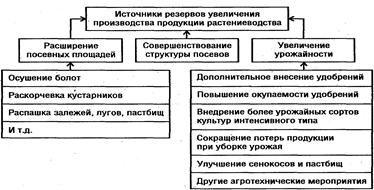 Рисунок 1 - Основные направления увеличения производства продукции растениеводства.Можно проследить как изменится производство продукции за счёт расширения посевных площадей т. е. использования земельных ресурсов (включение в сельскохозяйственный оборот земель, занятых кустарником, залежей, заболоченных земель, под дорогами и проездами и др.).Чтобы подсчитать возможные увеличения производства продукции, необходимо расширения посевной площади умножить на фактическую урожайность тех культур, посевы которых планируются на ней.Неиспользованными резервами увеличения производства продукции в связи с неполным использованием земельных ресурсов считаются те, которые связаны с недовыполнением плана мероприятий по улучшению земель.Производство растениеводческой продукции ведется на земле, которая в сельском хозяйстве выступает в качестве основного средства производства.Увеличение производства продукции растениеводства зависит также от роста урожайности сельскохозяйственных культур. При производстве зерна и других культур на основе применения интенсивных технологий, достигается трех-четырехкратное увеличение прибыли, при росте совокупных затрат материально-денежных средств на 1 га на 20-60%, при этом обеспечивается своевременная окупаемость дополнительно вкладываемых средств. Таким образом, рост урожайности сельскохозяйственных культур может происходить за счет: 1) увеличения дозы внесения удобрений;2) повышения их окупаемости;3) внедрения более урожайных сортов культур;4) сокращения потерь продукции при уборке урожая;5) улучшения сенокосов и пастбищ и других агротехнических мероприятий.Существенно увеличение производства продукции в растениеводстве происходит из-за повышение окупаемости удобрений, которая в свою очередь зависит от дозы и качества удобрений, их структуры, сроков и способов внесения в почву. Увеличения окупаемости (эффективности) удобрений определяются при анализе их использования путем разработки конкретных мероприятий (строительство складов для их хранения, сбалансированность удобрений по каждой культуре и т.д.). Потом возможный прирост окупаемости удобрений умножается на планируемый их объем внесения в почву по каждой культуре и таким образом определяется резерв увеличения производства продукции.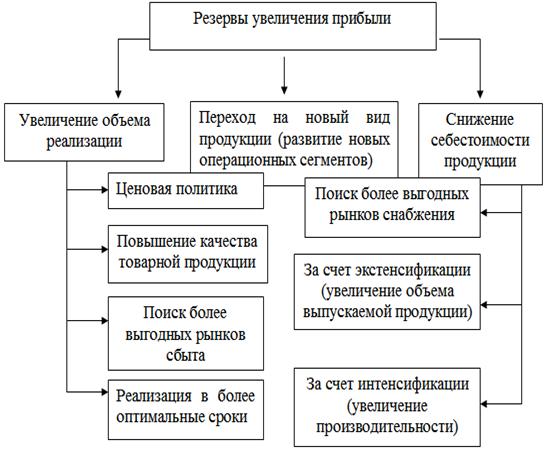  Рисунок 2 – Резервы увеличения прибыли . Рассмотрев структуру данного рисунка можно сделать анализ, что повышение урожайности во многом зависит от нормы высева, качества и сорта семян. Недостаток семян, понижение нормы высева, использование некондиционных семян уменьшают количество растений на каждом гектаре, создают условия для размножения сорняков, снижают урожайность культур. Надо установить, всюду ли выполнялись нормы высева с учетом качества семян, какова фактическая всхожесть семян . Если имела место изреженность полей в результате снижения нормы высева, плохого качества семян, нарушения сроков и способов сева, то необходимо подсчитать, насколько снизилась за счет этого фактора урожайность культуры.Большое влияние на урожайность оказывает выполнение плана по внедрению более перспективных и высокоурожайных сортов. Значительные потери продукции растениеводства могут быть обусловлены нарушениями способов и сроков уборки. Их полный объем может быть определен как разница между биологической и фактически полученной массой урожая. Немаловажным резервом увеличения производства продукции является недопущение потерь при уборке урожая. При нарушении сроков уборки происходит потеря физической массы большинства сельскохозяйственных культур. Чтобы определить их величину, необходимо сопоставить урожайность на площадях, где уборка урожая проведена в оптимальный срок и с опозданием. Полученная разность умножается на площадь, на которой урожай был собран позднее оптимальных сроков. Таким образом, если хозяйство организует уборку в оптимальные сроки, то оно получит больше продукции за счёт сокращения потерь. 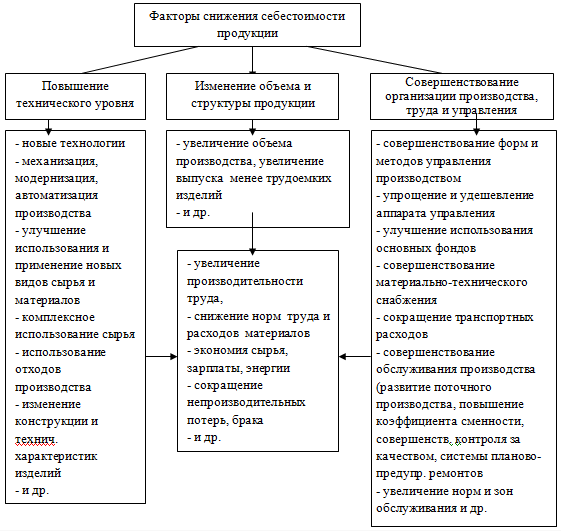 Рисунок 3 – Факторы снижения себестоимости. Таким образом, на эффективность производства продукции растениеводства оказывают влияние множество факторов, которые можно объединить в следующие группы: природно-климатические, организационно-экономические и технологические, включая агротехнику. Системно взаимодействуя в процессе осуществления производственной деятельности, они в значительной мере определяют ее результативность.Рассмотрим предложения по повышению эффективности производства продукции растениеводства.Применительно к нынешнему этапу развития проблема повышения эффективности производства продукции растениеводства может успешно решаться лишь при обновлении парка машин, выделении денег на сортообновление семян, своевременном кредитовании для пополнения оборотных средств: покупки топлива, средств химизации и удобрений. Поэтому остается открытым вопрос где взять средства для закупки техники, технологического оборудования и требуемых материальных ресурсов с целью ускоренного внедрения высокоэффективных технологий. На современном этапе развития необходимо задействовать собственные средства предприятия в сочетании с источниками, характерными для рыночной экономики: ипотечный кредит, лизинговые поступления, частные вложения инвесторов и др.Сельскохозяйственные товаропроизводители не могут контролировать выпуск своей продукции. Это объясняется тем, что, во-первых, общий объем произведенной продукции определяется работой многих относительно небольших элементов, действующих независимо, и во-вторых, на результаты производства в сильной степени влияют погодные условия. Производители сельскохозяйственной продукции могут желать изменять ее выпуск, для чего пытаются обрабатывать больше или меньше площади, или же откармливать большее или меньшее поголовье животных. Однако конечный результат может зависеть и от многих других факторов.Повышение эффективности производства продукции растениеводства можно достигнуть только на основе внедрения интенсивных технологий, требующих комплексности вложений. Важное значение имеет размещение посевных площадей на высокоплодородных землях: накопление биологического азота; исключение из посевов в качестве предшественников поздноубираемых культур; выращивание высококачественной рассады (для овощных культур) в безкаркасных пленочных укрытиях путем высева овощей лёжкостойких сортов. Укрепление материально-технической базы в отрасли путем расширения строительства теплиц, хранилищ, перерабатывающих предприятий в местах выращивания овощей, закупки отечественных и зарубежных технологий, машин, оборудования, семян и посадочных материалов.В целях дальнейшего наращивания объемов производства, увеличения урожайности овощной продукции, необходимо улучшать технологический уровень производства, используя более современные технологии.Для поддержания высокой культуры производства и экономного использования топлива необходимо внедрение современной высокоэффективной техники.Увеличение производства продукции растениеводства зависит от роста урожайности сельскохозяйственных культур, который может происходить за счет увеличения дозы внесения удобрений.Таким образом, применительно к нынешнему этапу развития проблема повышения эффективности производства продукции растениеводства может успешно решаться при обновлении парка машин, выделении денег на сортообновление семян, пополнении оборотных средств: покупки топлива, средств химизации и удобрений, внедрения высокоэффективных технологий.3.3 Пути снижения себестоимости продукции животноводстваОдной из задач анализа себестоимости продукции является выявление упущенных возможностей снижения себестоимости. Мобилизация внутренних резервов снижения себестоимости обеспечивает повышение прибыли, а следовательно, и повышение эффективности производства в целом. Источники резервов снижения себестоимости можно разделить на две группы.Рассмотрим источники резервов снижения себестоимости более подробно:во-первых, это эффективное использование производственной мощности, обеспечивающей увеличение объема производства;во-вторых, это сокращение затрат на ее производство за счет повышения уровня производительности труда, экономного использования материальных ресурсов, сокращения непроизводительных расходов и потерь рабочего времени и т.д.Рисунок 4 – Резервы снижения себестоимости продукции. Величина резервов непостоянна и она зависит от качества проводимой аналитической работы, в ходе которой выявляются упущенные возможности снижения себестоимости.Резервы сокращения затрат устанавливаются по каждой статье расхода за счет конкретных организационно-технических мероприятий, которые способствуют экономии сырья, материалов, энергии, зарплаты и т.д. К организационно-техническим мероприятиям относят улучшение организации производства и труда, внедрение прогрессивной технологии.Одна из объективных причин повышения себестоимости сельскохозяйственной продукции - рост цен в связи с инфляцией на промышленную продукцию (технику, запасные части, электроэнергию, удобрения, нефтепродукты, комбикорма и т. д.), другая - боле высокие темпы оплаты труда по сравнению с темпами роста его производительности. Это также результат инфляции.Однако наряду с объективными факторами немаловажную роль в повышении себестоимости продукции играют и субъективные причины. При одном и том же уровне и темпах роста цен на промышленную продукцию величина себестоимости продукции в разных хозяйствах неодинакова. В животноводстве важнейшей задачей остается удешевление кормов. В настоящее на их долю приходится от 40 до 76 % всех затрат в животноводстве. Большое значение имеет и улучшение использования основных производственных фондов, так как значительная доля затрат падает на амортизационные отчисления. Добиться этого можно путем совершенствования их структуры, изъятия излишних средств, которые могут быть в дальнейшем реализованы. Необходимо строить более экономические производственные помещения, увеличить удельный вес активной части основных фондов в общем их объеме, лучше использовать машины и оборудование, повышать выработку в расчете на 1 трактор, комбайн, автомобиль и т.д. Одной из причин высокого уровня себестоимости продукции в некоторых хозяйствах является более низкий уровень механизации производственных процессов. Применение частичной механизации облегчает рабочий процесс, но не обеспечивает существенного роста производительности труда. Из этого следует, что комплексная механизация производственных процессов, рациональное использование машин, механизмов оборудования - один из путей снижения себестоимости продукции.Немаловажной причиной разного уровня себестоимости продукции является организация труда. При низком уровне организации труда хуже используются трудовые ресурсы, техника, корма и т. д., в результате чего происходит их перерасход на единицу продукции. Внедрение более прогрессивных форм организации труда позволяет более полно и рационально использовать ресурсный потенциал, что существенно влияет на себестоимость продукции. Большое влияние на себестоимость продукции оказывает степень концентрации и специализации производства. Рациональный уровень концентрации производства и специализации хозяйства содействует более полному использованию земельных, трудовых и материальных ресурсов и как результат приводит к снижению себестоимости продукции. Значительное место в структуре себестоимости занимают затраты, связанные с организацией и управлением производством, которые необходимо снижать путем ликвидации излишних штатных единиц в административно-управленческом аппарате хозяйства, совершенствования административно-хозяйственной структуры предприятия.Уровень себестоимости продукции существенно зависит и от технологии производства. Внедрение интенсивных технологий выращивания животных позволяет увеличить объем производства продукции при одновременном сокращении затрат труда и материальных ресурсов на единицу продукции.Большую роль в снижении себестоимости в настоящее время играют социально-экономические факторы, в частности материальная заинтересованность работников в результатах своего труда.Развитие животноводства прогнозируется, главным образом, за счет интенсификации и стимулирования производства. Достижение результатов всех факторов повышения эффективности производства продукции животноводства, в настоящее время напрямую связано с размером выделяемых бюджетных средств, льготного налогообложения, информационного обеспечения и т.д.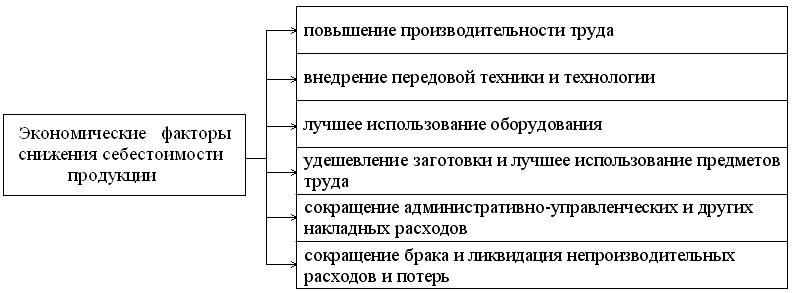 Рисунок 5 – Экономические факторы снижения себестоимости.Проанализировав данный рисунок можно сделать вывод, что совершенствование внутрихозяйственных экономических отношений в животноводстве позволит заинтересовать работников отрасли в увеличении производства продукции, экономном расходовании кормов, средств производства. В результате этого повысится продуктивность животных, увеличится объем производства продукции животноводства, повысится экономическая эффективность отрасли. Важно анализировать направленность, характер и последствия взаимодействия АПК с окружающей средой, влияние техногенных факторов на сельское хозяйство. Необходимо эффективно использовать природный базис сельскохозяйственного производства, обеспечивая при этом последовательное его восстановление и воспроизводство, устойчивую сбалансированность элементов.Таким образом, все мероприятия, предложенные нами, снижают себестоимость продукции животноводства.ЗАКЛЮЧЕНИЕВажнейшим показателем экономической эффективности производства сельскохозяйственной продукции, как, между прочим, и продукции других отраслей народного хозяйства, являются затраты на их производство, т.е. себестоимость.Распространенная в период централизованного руководства экономикой методика анализа в виде построения динамических рядов общей суммы затрат по элементам и статей в целом по хозяйствующему субъекту как подход к выявлению направлений их сокращения в условиях меняющихся размеров организаций  и направлений их деятельности, характерной для периода освоения рыночных механизмов деятельности, потеряла свое значение. В современных условиях хозяйствования главным показателем, по которому следует выявлять возможные направления сокращения затрат, является себестоимость единицы производимой продукции как в целом, так и по статьям расходов.Существенное влияние на изменение уровня себестоимости единицы продукции оказывали изменения  урожайности  полей и продуктивности животных. Уровень урожайности сельскохозяйственных культур существенно колебался по годам, выступая то фактором снижения, то повышения себестоимости. Аналогичная картина наблюдалась и по продуктивности  животных.Проведенные расчеты изменений основных элементов затрат на 1 га посевов и условную голову продуктивного скота показали, что первоочередными направлениями возможного сокращения затрат на производство продукции растениеводства – это сокращение или оптимизация расходов по семенам, по нефтепродуктам и электроэнергии, прочим затратам; продукции животноводства – это сокращение затрат на корма, на электроэнергию, топливо и нефтепродукты, прочие материальные затраты.Считаем преждевременным  сокращение удельного веса расходов на оплату труда с начислениями на социальные нужды, имевшее место как в растениеводстве, так и в животноводстве в последние годы из-за крайне низкого уровня оплаты труда работников сельскохозяйственных предприятий.Наиболее действенными методами сокращения или хотя бы сдерживания роста затрат на единицу производимой продукции следует считать управление ими. Для этого в каждом хозяйствующем субъекте должна формироваться соответствующая система управления затратами. То есть должно быть четко определено, кто, каким образом и на каком уровне осуществляет управление затратами. Эта система должна быть интегрирована с общей системой управления предприятием, на основе своевременного принятия и претворения в жизнь действенных управленческих решений.  Список литературы:1.Алексейчева, Е.Ю. Экономика организации (предприятия): Учебник для бакалавров / Е.Ю. Алексейчева, М.Д. Магомедов, И.Б. Костин. — М.: Дашков и К, 2013. — 292 c.
          2. Алексейчева, Е.Ю. Экономика организации (предприятия): Учебник для бакалавров, 2-е изд., пер. и доп. / Е.Ю. Алексейчева, М. Магомедов. — М.: Дашков и К, 2016. — 292 c.3.Барышникова, Н.А. Экономика организации 2-е изд., пер. и доп. учебное пособие для спо / Н.А. Барышникова, Т.А. Матеуш, М.Г. Миронов. — Люберцы: Юрайт, 2016. — 191 c.4. Буяров, А.В. Экономика и организация сельскохозяйственного производства на предприятиях АПК [Электронный ресурс] : учеб.пособие / А.В. Буяров, Л.А. Третьякова. — Электрон.дан. — Орел :ОрелГАУ, 2016. — 309 с. — Режим доступа: https://e.lanbook.com/book/916875.Веретенникова, И.И. Экономика организации (предприятия): Учебное пособие для бакалавров / И.В. Сергеев, И.И. Веретенникова; Под ред. И.В. Сергеев. — М.: Юрайт, 2013. — 671 c.
           6. Гелета, И.В. Экономика организации (предприятия): Учебное пособие / И.В. Гелета, Е.С. Калинская, А.А. Кофанов. — М.: Магистр, 2011. — 303 c.7.Грибов, В.Д. Экономика организации (предприятия): Учебное пособие / В.Д. Грибов, В.П. Грузинов, В.А. Кузьменко. — М.: КноРус, 2010. — 416 c.Дубровин, И.А. Экономика труда [Электронный ресурс] : учеб. / И.А. Дубровин, А.С. Каменский. — Электрон.дан. — Москва : Дашков и К, 2013. — 232 с. — Режим доступа: https://e.lanbook.com/book/563568.Журавлева, Г.П. Экономическая теория. Микроэкономика -1,2 [Электронный ресурс] : учеб. / Г.П. Журавлева. — Электрон.дан. — Москва : Дашков и К, 2014. — 934 с. — Режим доступа: https://e.lanbook.com/book/563619. Иванов, Г.Г. Экономика организации (торговля): Учебник / Г.Г. Иванов. — М.: ИД ФОРУМ, ИНФРА-М, 2012. — 352 c.10. Клочкова, Е.Н. Экономика организации. учебник для спо / Е.Н. Клочкова, В.И. Кузнецов, Т.Е. Платонова. — Люберцы: Юрайт, 2016. — 447 c.11. Кнышова, Е.Н. Экономика организации: Учебник / Е.Н. Кнышова, Е.Е. Панфилова. — М.: ИД ФОРУМ, НИЦ ИНФРА-М, 2013. — 336 c.12.Косолапова, М.В. Комплексный экономический анализ хозяйственной деятельности [Электронный ресурс] : учеб. / М.В. Косолапова, В.А. Свободин. — Электрон.дан. — Москва : Дашков и К, 2016. — 248 с. — Режим доступа: https://e.lanbook.com/book/93310.13. Леонова, Л.А. Организация сельскохозяйственного производства. Альбом наглядных пособий [Электронный ресурс] : учеб.пособие / Л.А. Леонова. — Электрон.дан. — Санкт-Петербург : Лань, 2007. — 320 с. — Режим доступа: https://e.lanbook.com/book/22514. Лопарева, А.М. Экономика организации (предприятия): Учебно-методический комплекс / А.М. Лопарева. — М.: Форум, НИЦ ИНФРА-М, 2013. — 400 c.15. Любушин, Н.П. Экономика организации: Учебник / Н.П. Любушин. — М.: КноРус, 2011. 304 c.16. Минаков, И.А. Экономика и управление предприятиями, отраслями и комплексами АПК [Электронный ресурс] : учеб. / И.А. Минаков. — Электрон.дан. — Санкт-Петербург : Лань, 2017. — 404 с. — Режим доступа: https://e.lanbook.com/book/9129617. Мокий, М.С. Экономика организации (предприятия). Курс лекций. 3-е изд., стереотип / М.С. Мокий. — М.: Экзамен, 2008. — 254 c.18. Нечаев, В.И. Экономика предприятий АПК + CD [Электронный ресурс] : учеб.пособие / В.И. Нечаев, П.Ф. Парамонов, И.Е. Халявка. — Электрон.дан. — Санкт-Петербург : Лань, 2010. — 464 с. — Режим доступа: https://e.lanbook.com/book/58719. Раздорожный, А.А. Экономика организации (предприятия): Учебное пособие / А.А. Раздорожный. — М.: ИЦ РИОР, ИНФРА-М, 2010. — 95 c.20. Романов, Б.А. Анализ экономики и управления предприятиями: Учебно-практическое пособие [Электронный ресурс] : учеб.пособие — Электрон. дан. — Москва : Дашков и К, 2016. — 248 с. — Режим доступа: https://e.lanbook.com/book/7238721. Сафронов, Н.А. Экономика организации (предприятия): Учебник для ср. спец. учебных заведений / Н.А. Сафронов. — М.: Магистр, НИЦ ИНФРА-М, 2013. — 256 c.22. Сергеев, И.В. Экономика организации (предприятия). 3-е изд., пер. и доп. / И.В. Сергеев. — М.: Финансы и статистика, 2007. — 576 c.23. Третьяк, Л.А. Экономика сельскохозяйственной организации: Учебное пособие, 2-е изд.(изд:2) / Л.А. Третьяк, Н.С. Белкина. — М.: ИТК Дашков и К, 2015. — 396 c.24.  Чалдаева, Л.А. Экономика организации 5-е изд., пер. и доп. учебник и практикум для спо / Л.А. Чалдаева. — Люберцы: Юрайт, 2016. — 435 c.25. Чечевицына, Л.Н. Экономика организации: Учебное пособие / Л.Н. Чечевицына, Е.В. Чечевицына… — Рн/Д: Феникс, 2013. — 382 c.26. Шаркова, А.В. Экономика организации: Практикум для бакалавров / А.В. Шаркова, Л.Г. Ахметшина. — М.: ИТК Дашков и К, 2016. — 120 c.Признак классификации затратВид затратПо экономическому содержаниюЖивой труд Овеществленный трудПо роли в процессе производстваОсновные Накладные (расходы по организации и управлению производством)По способу включения в себестоимостьПрямые Косвенные (распределяемые)По составу (однородности)Простые (одноэлементные) КомплексныеПо отношению к объему производстваУсловно-переменные (пропорциональные) Условно-постоянные (непропорциональные)По времени совершенияПрошлых лет Текущего годаПо содержанию и назначениюПо экономическим элементам По калькуляционным статьямПо отношению к процессу производстваПроизводственные НепроизводственныеПо периодичности возникновенияТекущие ЕдиновременныеПо целесообразности осуществленияПроизводительные НепроизводительныеПоказатель2014 г.2014 г.2015 г.2015 г.2016 г.2016 г.ПоказательГа%Га%га%Сельскохозяйственные угодья, всего7512100,056711004864100В т.ч. пашня629483,856711004864100          сенокосы 1772,4----          Пастбища87514,0----Посевные площади, всего, га629410059171005501100В т.ч. зерновые------          многолетние травы1562,51232,1450,8          однолетние травы------          кукуруза на силос2003,21502,5--Естественные сенокосы (выкашиваемые)-Х-Х-ХПоказатель 2014 г.2014 г.2015  г.2015  г.2016   г.2016   г.Показатель тыс. руб.%тыс. руб.%тыс. руб.%Здания, сооружения и передаточные устройства2131919,02074518,62074516,8Транспортные средства50314,562655,654964,5Машины и оборудование8291574,58248774,19489877,2Производственный и хозяйственный инвентарь4060,364990,444990,4Многолетние насаждения5070,455070,455070,4Прочие средства11681,047200,647950,64Итого111346100,0111223100,0122940100,0Показатель2014 г.2015 г.2016  г.2016 г. в % к2016 г. в % кПоказатель2014 г.2015 г.2016  г.2014 г.2015 г.Среднегодовая стоимость основных средств, тыс. руб.110684,5111284,5117081,5105,8105,2Среднегодовая численность работников, занятых в с.-х. производстве, чел.96,088,089,092,7104,1Площадь с.-х. угодий, га6294,05917,05023,080,084,9Выручка от продажи товаров, продукции, работ и услуг, тыс. руб.89668,0128147,0181143,0202,0141,3Прибыль от продаж, тыс. руб.298,01709,053290,017882,53118,2Фондообеспеченность на  с.-х. угодий, тыс. руб.18,728,62,412,96864,0Фондовооруженность          1 работника, тыс. руб.1153,01265,01316,0114,1104,0Фондоотдача, тыс. руб.0,81,21,5187,5125,0Фондоемкость, тыс. руб.1,20,90,672,054,0Фондорентабельность, %5,33,442,5801,81250,0Показатель2014  г.2015 г.2016 г.Абсолютное отклонение (+,-) 2016  г. отАбсолютное отклонение (+,-) 2016  г. отПоказатель2014  г.2015 г.2016 г.2014 г.2015  г.1.  Выручка от продажи товаров, продукции, работ, услуг (ф. №2, стр. 010)8966812814718114338479529962. Число дней в отчетном периоде3603603603603603. Однодневная выручка, тыс. руб. (стр.1/стр.2)2453565031113924. Средняя стоимость остатков оборотных средств, тыс. руб.     (ф №1, стр. 290. полусумма данных на начало и на конец периода)1223951425941373702019952245. Коэффициент оборачиваемости оборотных средств (стр.1/стр.4)0,81,71,120,90,586. Коэффициент закрепления оборотных средств (стр.4/стр.1)0,0020,0040,0030,0020,0017. Продолжительность 1 оборота, дней (стр.2/стр.5)450212300450150Показатель2014 г.2014 г.2015 г.2015 г.2016 г.2016 г.Показательчислен-ность, чел.начислено зарплаты, тыс.руб.числен-ность, чел.начислено зарплаты, тыс.руб.числен-ность, чел.начислено зарплаты, тыс.руб.По организации, всего1021610094186009521000    В т.ч. занятых в с.-х. производстве961670088192508921600Рабочие постоянные701500066212006220800Из них трактористы151830018218001531200             доярки------            скотники------Служащие, всего232360019148002526900Из них руководители540600179700549100            специалисты 12185008252001221100Показатель2014 г.2015 г.2015 г.2016  г.2016  г.2016 г.в % к2014 г.2016 г.в % к2014 г.Валовая продукция, тыс. руб.5042504211312113122980029800591,03В том числе, тыс. руб.:Растениеводства8434584345106386106386170991170991202,7Животноводства51415141868686861080310803210,0Среднегодовая численностьработников, чел.1021029494959593Произведено валовой продукции на1 среднегодового работника, тыс. руб.49,449,41131,71131,71799,91799,93643,5Посевная площадь, га62946294591759175501550187,4Посевная площадь в расчёте на 1среднегодового работника, га61,761,762,962,957,957,993,8Поголовье скота, гол.146146210210201201137,7Поголовье скота в расчёте на 1среднегодового работника, гол.1,41,42,22,22,12,11,5Показатель2014 г.2015 г.2016  г.2016 г. в % к 2014  г.Выручка от реализации, тыс. руб.87151127774181794208,6В т. ч. продукция Растениеводства82010119088170991208,5Животноводства5141868610803210,1Полная себестоимость, тыс. руб.89194124157123869138,9В т. ч. Продукция Растениеводства81861197722103986127,02Животноводства73331643519883271,1Прибыль от реализации, тыс. руб.-2043361737925-2835,3В т. ч. Продукция Растениеводства149011366670050,7Животноводства-2192-7749-9080414,2Уровень рентабельности,%-42,7-35,34,80,8В т. ч. продукция Растениеводства5,510,52,60,5Животноводства-2,3-1,1-1,252,1Показатель2014  г.2014  г.2015 г.2015 г.2016  г.2016  г.Показательтыс.руб.%тыс.руб.%тыс.руб.%Материальные затраты, всего67407100,074786100,080069100,0В т.ч. семена 1086916,11216616,71081513,5Электроэнергия33584,936294,832404,04Нефтепродукты1089816,21029813,81489718,6запасные части32454,830974,140285,03прочие материальные затраты4260,63150,46410,8Показатель2014 г.2014 г.2015 г.2015 г.2016 г.2016 г.Показательтыс.руб.%тыс.руб.%тыс.руб.%Материальные затраты, всего10555100,018902100,03615100.0В т.ч. корма------Электроэнергия2742,63241,72687,4Нефтепродукты2642,53872,041012,8запасные части1401,380,041200,3прочие материальные затраты--260,130,1Показатели2014 г.2015 г.2016 г.В ср. за 3 годаВыручка всего, тыс. руб.19416221192501522183,3Производственные затраты, тыс. руб.44354268643058333933,7Прибыль (убыток), тыс. руб.-2353-9424-18257-10011,3Всего с/х угодий, га6094566456645807,3Прибыль (убыток) на 1 га с/х угодий, тыс. руб.-0,39-1,66-3,22-1,76Стоимость валовой продукции на 1 га с/х угодий, тыс. руб.3,126,149,186,15Выручка на 1 га с/х угодий, тыс. руб.3,193,914,4211,52КультураОбъем продаж, цВыручка, тыс. руб.Себестоимость, тыс. руб.Прибыль, тыс. руб.Пшеница13765,55963311,55651,5Ячмень7840496021222838Овес38001710579,41210,6Подсолнечник768038401898,81941,2Элементы затрат2001 г.2001 г.2002 г.2002 г.2003 г.2003 г.2004 г.2004 г.2005 г.2005 г.2005 г.2005 г.Элементы затраттыс. руб.уд. вес, %тыс. руб.уд. вес, %тыс. руб.уд. вес, %тыс. руб.уд. вес, %тыс. руб.уд. вес, %темп изменения, % ктемп изменения, % кЭлементы затраттыс. руб.уд. вес, %тыс. руб.уд. вес, %тыс. руб.уд. вес, %тыс. руб.уд. вес, %тыс. руб.уд. вес, %2001 г.2004 г.123456789101112131. Материальные затраты, всего110,4371,6103,8269,2115,0667,1156,2468,3172,3169,8156,0110,3В том числесемена и посадочный материал20,7813,521,3214,223,6213,837,1216,239,9316,2192,2107,6прочая продукция сельского хозяйства (навоз и т.п.)0,740,50,700,50,940,50,960,40,950,4128,498,9минеральные удобрения2,901,93,862,65,783,47,573,37,693,1265,2101,6электроэнергия2,831,83,212,13,992,34,602,05,022,0177,4109,1Топливо0,730,50,970,60,880,51,150,51,280,5175,3100,0нефтепродукты40,5026,335,7623,839,6723,153,6323,464,8026,2160,0112,0запасные части, ремонтные и строительные материалы для ремонта28,7118,624,2216,126,2115,335,2415,434,6814,1120,891,5оплата услуг и работ, выполненных сторонними организациями, и прочие матер. Затраты13,248,613,789,216,968,115,977,017,967,3135,65112,5в т.ч.:по транспортировке грузов4,492,94,112,73,201,93,071,34,031,689,8131,3по улучшению земель, химизации почв и другим агрохимическим работам0,510,30,920,61,380,81,980,93,061,2600154,5по ремонту техники2,781,83,112,12,891,72,831,23,261,3117,3108,32. Затраты на оплату труда с отчислениями на социальные нужды27,3417,730,0520,033,6819,640,5517,741,1316,7150,4101,43. Амортизация9,526,29,776,511,456,713,115,714,235,8149,5108,54. Прочие затраты6,934,56,394,311,256,618,928,319,107,7275,6100,9Итого затрат154,22100,0150,03100,0171,44100,0228,82100,0246,77100,0160,0107,8